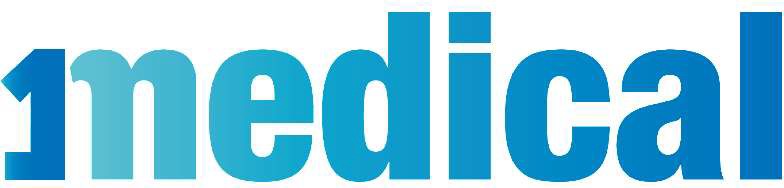 Name of Doctor	HospitalWeek End Date	Department1M Pay week runs Mon-Sun. If your locum spans 2 pay weeks, please complete 2 timesheets i.e. Sat-Wed locum, complete 1 timesheet Sat-Sun and another, separatetimesheet for Mon-Wed	Doctors SignatureYour timesheet will only be processed for payment when signed by both yourself and the authorised hospital representative. Once complete, please return the timesheet to your 1Medical consultant.Supervisors NameBy signing this timesheet, you are confirming that you are inducted for all procedures, protocols, and health / safety requirements for your current location of work.Mileage for KM allowance payments 	Supervisors Signature1 Medical – 31 625 743 562Level 15, 1 Castlereagh St, Sydney NSW 2000Standard HoursStandard HoursStandard HoursStandard HoursOn-call HoursOn-call HoursOn-call HoursOvertime / Call-back HoursOvertime / Call-back HoursOvertime / Call-back HoursDayDateTime inMeal breakTime OutTotal TimeTime inTime OutTotal TimeTime inTime OutTotalTotal shifts /hoursMoTuWeThFrSaSuTotal Hours / Shifts WorkedTotal Hours / Shifts WorkedTotal Hours / Shifts Worked